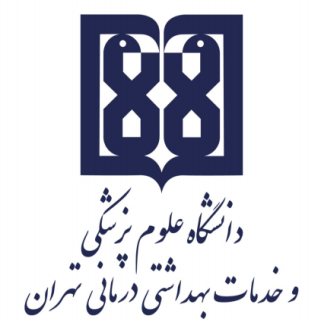 معاونت آموزشيمركز مطالعات و توسعه آموزش علوم پزشکیواحد برنامهریزی آموزشیچارچوب  طراحی«طرح دوره»اطلاعات درس:گروه آموزشی ارایه دهنده درس: مامایی و سلامت باروریعنوان درس: بارداری و زایمان و پدیده های نوین در مامایی 2کد درس:	17نوع و تعداد واحد: 3 واحد نظری- یک واحد کارآموزینام مسؤول درس: دکتر دامغانیانمدرس/ مدرسان: دکتر دامغانیان- دکتر ابراهیمی- خانم رحیمی کیان      پیشنیاز/ همزمان: کارآموزی بارداری و زایمان و پدیده های نوین در مامایی 1رشته و مقطع تحصیلی: کارشناسی ارشد مامایی گرتیش آموزش ماماییاطلاعات مسؤول درس:رتبه علمی: دانشیاررشته تخصصی: دکتری تخصصی  بهداشت باروریمحل کار: دانشکده پرستاری و مامایی دانشگاه علوم پزشکی تهرانتلفن تماس:61054222-021نشانی پست الکترونیک:maryamdamghanian@gmail.comتوصیف کلی درس (انتظار میرود مسؤول درس ضمن ارائه توضیحاتی کلی، بخشهای مختلف محتوایی درس را در قالب یک یا دو بند، توصیف کند): با گذراندن این درس، دانشجویان با روشهای جدید در زمینه زایمان طبیعی و غیرطبیعی و کاهش اضطراب فیزیکی و روحی مادر آشنا شده، مهارتهای لازم جهت دستیابی به سلامت مادر را کسب خواهند کرد.اهداف کلی/ محورهای توانمندی:افزایش دانش دانشجویان در مورد روشهای جدید در زمینه انجام انواع زایمانهای طبیعی و غیرطبیعی با هدف تامین سلامت مادر و نوزاد و کاهش میزان مرگ و میر آنهااهداف اختصاصی/ زیرمحورهای هر توانمندی:پس از پایان این درس انتظار میرود که فراگیر:آشنایی دانشجویان با عوارض بارداری و زایمان و نحوه اداره آنهاآشنایی دانشجویان با روشهای کاهش درد زایمانآشنایی دانشجویان با مراقبتهای پس از زایمان از مادر و نوزادآشنایی دانشجویان با روشهای جدید تنظیم خانوادهرویکرد آموزشی: روشهای یاددهی- یادگیری با عنایت به رویکرد آموزشی انتخاب شده:رویکرد مجازی کلاس وارونه 	 یادگیری مبتنی بر بازی دیجیتال   یادگیری مبتنی بر محتوای الکترونیکی تعاملی یادگیری مبتنی بر حل مسئله (PBL) 	 یادگیری اکتشافی هدایت شده 	   یادگیری مبتنی بر سناریوی متنی 	   یادگیری مبتنی بر مباحثه در فروم 	سایر موارد (لطفاً نام ببرید) -------رویکرد حضوری*سخنرانی تعاملی (پرسش و پاسخ، کوئیز، بحث گروهی و ...) 	 بحث در گروههای کوچک 	   ایفای نقش 	 یادگیری اکتشافی هدایت شده 	* یادگیری مبتنی بر تیم (TBL) 	 یادگیری مبتنی بر حل مسئله (PBL) 	* یادگیری مبتنی بر سناریو 		* استفاده از دانشجویان در تدریس (تدریس توسط همتایان) 	 یادگیری مبتنی بر بازی سایر موارد (لطفاً نام ببرید) -------رویکرد ترکیبیترکیبی از روشهای زیرمجموعه رویکردهای آموزشی مجازی و حضوری، به کار میرود.لطفا نام ببرید ....................تقویم درس:وظایف و انتظارات از دانشجو: حضور منظم در کلاس درس، انجام تکالیف در موعد مقرر، مطالعه منابع معرفی شده و مشارکت فعال در برنامههای کلاسروش ارزیابی دانشجو: ذکر نوع ارزیابی (تکوینی/تراکمی) : تکوینی                       ذکر روش ارزیابی دانشجوذکر سهم ارزشیابی هر روش در نمره نهایی دانشجوارزیابی تکوینی (سازنده): ارزیابی دانشجو در طول دوره آموزشی با ذکر فعالیتهایی که دانشجو به طور مستقل یا با راهنمایی استاد انجام میدهد. این نوع ارزیابی میتواند صرفا با هدف ارایه بازخورد اصلاحی و رفع نقاط ضعف و تقویت نقاط قوت دانشجو صورت پذیرفته و یا با اختصاص سهمی از ارزیابی به آن، در نمره دانشجو تأثیرگذار باشد و یا به منظور تحقق هر دو هدف، از آن استفاده شود.  نظیر: انجام پروژههای مختلف، آزمونهای تشخیصی ادواری، آزمون میان ترم مانند کاربرگهای کلاسی و آزمونک (کوییز) های کلاسی ارزیابی تراکمی (پایانی): ارزیابی دانشجو در پایان دوره است که برای مثال میتواند شامل موارد زیر باشد:  آزمونهای کتبی، شفاهی و یا عملی با ذکر انواع آزمونها برای مثال آزمونهای کتبی شامل آزمونهای کتبی بسته پاسخ اعم از «چندگزینهای»، «جورکردنی گسترده»، «درست- نادرست» و آزمونهای کتبی باز پاسخ اعم از تشریحی و کوته پاسخ، آزمونهای استدلالی نظیر آزمون ویژگیهای کلیدی، سناریونویسی با ساختن فرضیه و ....، آزمونهای عملی که برای مثال میتواند شامل انواع آزمونهای ساختارمند عینی نظیر OSCE، OSLE و ... و یا ارزیابی مبتنی بر محل کار با استفاده از ابزارهایی نظیرDOPS، لاگبوک، کارپوشه (پورت فولیو)، ارزیابی 360 درجه و ..... باشد.      بلوپرینت طراحی آزمون:منابع: منابع شامل کتابهای درسی، نشریههای تخصصی، مقالهها و نشانی وبسایتهای مرتبط میباشد.      الف) کتب:بارداری و زایمان ویلیامز آخرین ورژندرسنامه مامایی مایلز آخرین ورژن      ب) مقالات:      ج) محتوای الکترونیکی:      د) منابع برای مطالعه بیشتر:Uptodate  مجازی *حضوری ترکیبینام مدرس/ مدرسانفعالیتهای یادگیری/ تکالیف دانشجو روش تدریسعنوان مبحثجلسهدکتر دامغانیانپاسخگویی به کیسهای مطرح شده و تعامل در بحثبرگزاری کلاس حضوریناسازگاریهای خونی مادر و جنین1دکتر دامغانیانپاسخگویی به کیسهای مطرح شده و تعامل در بحثبرگزاری کلاس حضوریارزیابی سلامت جنین قبل از زایمان2دکتر دامغانیانپاسخگویی به کیسهای مطرح شده و تعامل در بحثبرگزاری کلاس حضوریارزیابی سلامت جنین حین لیبر3دکتر دامغانیانپاسخگویی به کیسهای مطرح شده و تعامل در بحثبرگزاری کلاس حضوریخونریزی های مامایی4دکتر دامغانیانپاسخگویی به کیسهای مطرح شده و تعامل در بحثبرگزاری کلاس حضوریخونریزی های مامایی5دکتر دامغانیانپاسخگویی به کیسهای مطرح شده و تعامل در بحثبرگزاری کلاس حضوریفیزیولوژی زایمان6دکتر دامغانیانپاسخگویی به کیسهای مطرح شده و تعامل در بحثبرگزاری کلاس حضوریتفسیر تست های غربالگری پره ناتال7دکتر دامغانیانپاسخگویی به کیسهای مطرح شده و تعامل در بحثبرگزاری کلاس حضوریعوارض نفاسی8دکتر دامغانیانپاسخگویی به کیسهای مطرح شده و تعامل در بحثبرگزاری کلاس حضوریاختلالات رشد جنین9دکتر دامغانیانپاسخگویی به کیسهای مطرح شده و تعامل در بحثبرگزاری کلاس حضوریپره ترم10دکتر ابراهیمیپاسخگویی به کیسهای مطرح شده و تعامل در بحثبرگزاری کلاس حضوریپست ترم11دکتر ابراهیمیپاسخگویی به کیسهای مطرح شده و تعامل در بحثبرگزاری کلاس حضوریمراقبت های مادر باردار مبتلا به HIV12دکتر ابراهیمیپاسخگویی به کیسهای مطرح شده و تعامل در بحثبرگزاری کلاس حضوریزایمان فیزیولوژیک13دکتر ابراهیمیپاسخگویی به کیسهای مطرح شده و تعامل در بحثبرگزاری کلاس حضوریزایمان فیزیولوژیک14دکتر ابراهیمیپاسخگویی به کیسهای مطرح شده و تعامل در بحثبرگزاری کلاس حضوریزایمان فیزیولوژیک15دکتر ابراهیمیپاسخگویی به کیسهای مطرح شده و تعامل در بحثبرگزاری کلاس حضوریزایمان فیزیولوژیک16دکتر ابراهیمیپاسخگویی به کیسهای مطرح شده و تعامل در بحثبرگزاری کلاس حضوریالقای لیبر17دکتر ابراهیمیپاسخگویی به کیسهای مطرح شده و تعامل در بحثبرگزاری کلاس حضوریالقای لیبر18دکتر ابراهیمیپاسخگویی به کیسهای مطرح شده و تعامل در بحثبرگزاری کلاس حضوریدیستوشی19دکتر ابراهیمیپاسخگویی به کیسهای مطرح شده و تعامل در بحثبرگزاری کلاس حضوریدیستوشی20خانم رحیمی کیانپاسخگویی به کیسهای مطرح شده و تعامل در بحثبرگزاری کلاس حضوریروشهای غیرفارماکولوژیک تسکین درد لیبر21خانم رحیمی کیانپاسخگویی به کیسهای مطرح شده و تعامل در بحثبرگزاری کلاس حضوریروشهای غیرفارماکولوژیک تسکین درد لیبر22خانم رحیمی کیانپاسخگویی به کیسهای مطرح شده و تعامل در بحثبرگزاری کلاس حضوریروشهای فارماکولوژیک تسکین درد لیبر23خانم رحیمی کیانپاسخگویی به کیسهای مطرح شده و تعامل در بحثبرگزاری کلاس حضوریروشهای فارماکولوژیک تسکین درد لیبر245 نمرهشرکت فعال در بحث های کلاسی، رعایت پوشش حرفه ای15 نمرهامتحان پایان ترم (دکتر دامغانیان)، انجام پروژه تعریف شده (خانم رحیمی کیان و دکتر ابراهیمی)ردیفاهداف و محتوای آموزشیحیطه شناختیحیطه مهارتیحیطه نگرشینوع سوالتعداد سوالزمان هر سوالارزیابی سلامت جنین قبل از زایمان12تستی31 دقیقهارزیابی سلامت جنین حین لیبر12تستی11 دقیقهخونریزی های مامایی23تستی51 دقیقهفیزیولوژی زایمان11تستی31 دقیقهناسازگاریهای خونی مادر و جنین12تستی31 دقیقهتفسیر تست های غربالگری پره ناتال12تستی31 دقیقهعوارض نفاسی22تستی41 دقیقهاختلالات رشد جنین11تستی21 دقیقهپره ترم12تستی31 دقیقهپست ترم11تستی31 دقیقه